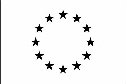 DE FEO, ROBERTORUOLO ATTUALE
Ricercatore universitarioInformazioni personaliLuogo e data di nascita Pieve di Soligo (TV), 30.05.1963Cittadinanza Italiana: Udine, via Palladio 8, 33100 :roberto.defeo@uniud.it +39 0432556167│+39 3331389529.Esperienza lavorativa14.05.2002 ad oggiUNIVERSITÀ DEGLI STUDI DI UDINE Docente di Storia dell’arte moderna, settore scientifico LArt02Istruzione e Formazione27.11.1992
Università degli Studi di Udine
Laurea in Conservazione dei Beni Culturali - Facoltà di Lettere e Filosofia, conseguita presso l'Università degli Studi di Udine con punteggio di 110 e lode su 110 con una tesi in "Storia della tradizione classica" dal titolo: Un avamposto del neoclassicismo in terra friulana: Gli affreschi di Giuseppe Borsato e Giambattista Canal in villa Spilimbergo a Domanins (rel. prof. Caterina Furlan e prof. Giuseppe Pavanello), a. a. 1991-1992.
25.02.2000
Università degli Studi di Udine
Dottorato di ricerca in Storia dell’Arte con una tesi dal titolo: Giuseppe Borsato (1771-1849).Capacità e competenze personaliAltroMembro del Collegio Docenti di Studi Storico artistici e audiovisivi del Dottorato in Storia dell’Arte, Cinema, Media audiovisivi, Università degli Studi di Udine, dal 17 maggio 2017Attività di ricercaResponsabile di Unità di Ricerca per il PRIN 2010-2011 intitolato: Dal Barocco al Neoclassicismo: Atlante della decorazione profana nell’Italia settentrionale. Gli artisti veneti.Partecipazioni a Comitati scientificiConvegniPresso l'Ateneo Veneto di Venezia dal titolo: "Giuseppe Borsato", in data 7- 05-1992.
Presso l'Istituto d'arte di Venezia dal titolo: "Catalogazione e restauro", in data 19/21-05-92.
Presso l'Ateneo di Brescia dal titolo: "Domenico Vantini, figura del romanticismo bresciano", in data 14-11-1992.
Presso il Museo civico di Bassano del Grappa dal titolo: "Giuseppe Borsato nel Veneto napoleonico ed austriaco", in data 27-03-1993.
Presso l'Istituto Universitario di Architettura di Venezia (I.UA.V) un ciclo di n° 7 conferenze dal 4/02/1992 al 20/05/1993 sul neoclassicismo veneto.
Presso l'Istituto Universitario di Architettura di Venezia (I.U.A.V.) un ciclo di n° 7 conferenze dal 25/11/1993 al 27/01/1994 sul Neoclassicismo veneto (vedi fotocopia allegata).
Presso la sala del ridotto del Teatro Alighieri di Ravenna per il convegno "Ravenna e l'Emilia Romagna: i segni di una tradizione ininterrotta ovvero lo stucco come testimonianza d'arte nei secoli da Bisanzio alla Roma Barocca" dal titolo: "Le decorazioni a stucco nel seicentesco palazzo Pepoli di Argenta", in data 30-IV-1994.
Presso il Teatro Sociale di Cittadella (PD) per il ciclo di Dialoghi tra "Archittettura e Arte" dal titolo: "L'Architettura nella Pittura e la Pittura nell'Architettura", in data 16 aprile 1996.
Presso il Teatrino di Ca' Soranzo Piovene alla Maddalena di Venezia per il "I° ciclo di conferenze sull'oreficeria", dal titolo "L'oreficeria e gli arredi metallici nell'Ottocento veneto", in data 28 settembre 1996.
Presso l'Ateneo Veneto di Venezia, per la giornata di studio "Dominique-Vivant Denon à Venise", dal titolo "Dominique-Vivant Denon committente di Giuseppe Borsato", in data novembre 1999.
Presso la sede di Area s.r.l. di Palermo tre giornate di docenza della durata di cinque ore ciascuna relative a: Gestione dei Beni Culturali e Ambientali: settori di servizi di riferimento, nelle date 19-21 giugno 2001.
Presso il Teatro Clitumno di Trevi, per il primo ciclo di Conferenze su "Il simbolo ovvero la porta della Conoscenza", dal titolo "Mito e immagine: L'iconologia del Cavalier Cesare Ripa Perugino”, in data 4 maggio 2002.
Presso l’ex Convento di San Francesco di Pordenone per il ciclo di conferenze su Michelangelo Grigoletti e il suo tempo, dal titolo: “La decorazione ad affresco tra Veneto e Friuli in epoca Neoclassica”, in data 7 ottobre 2002.
Presso l'Ateneo Veneto di Venezia, per il terzo corso annuale di Storia dell'Arte Veneta, dal titolo: "Le allieve di Rosalba: Marietta Carlevaris e Felicita Sartori", in data 29 ottobre 2003.
Presso la sede della Ras di Trieste, per l'Associazione Amici dei Musei Marcello Mascherini, dal titolo: "Il tavolo dell'"Omaggio delle Provincie Venete", in data 15 settembre 2003.
Presso Il Museo Civico di Bassano del Grappa per la Quinta settimana di Studi Canoviani "La gloria di Canova", dal titolo "Il monumento funerario di Canova ai Frari", in data 7 ottobre 2003.
Presso la Fondazione Primoli (Museo Napoleonico) di Roma, per la Giornata di Studio "Lustri Europei Memorie Domestiche", dal titolo “Aquile e Gigli in esilio nella periferia dell’Impero. Presenze e testimonianze francesi ottocentesche nella Venezia Giulia”, in data 27 gennaio 2005.
Presso l’Università degli Studi di Udine, Palazzo Antonini, Sala Convegni, per il IV Convegno Artisti in viaggio 1750-1900 Presenze foreste in Friuli Venezia Giulia, in data 21 ottobre 2005, dal titolo “Vincenzo Chilone: la giovinezza e gli anni udinesi".
Presso il Museo d’Arte Moderna e Contemporanea di Gazoldo degli Ippoliti (MN), in occasione della V Biennale d’arte Postumia Giovani Camerae pictae, in data 23 settembre 2006, dal titolo “L’Iconologia del Cavalier Cesare Ripa Perugino”.
Presso l’Università degli Studi di Udine, Dipartimento di Storia e Tutela dei Beni Culturali, Palazzo Caselli, in occasione dell’Incontro di studio Viaggi e viaggiatori Storie di Itinerari e di identità culturali, in data 10 novembre 2006, dal titolo “Pélèrinage à Goritz. Le impressioni di Sosthéne de la Roche Rochefoucaldt e altri realisti francesi sull’esilio dei Borboni di Francia”.
Presso le Gallerie dell'Accademia di Venezia, in data 22 aprile 2010, dal titolo “Giuseppe Borsato e la decorazione neoclassica in ambito veneto”.
Presso l’Accademia Raffaello – Urbino, in collaborazione con il Dipartimento di Scienze della Comunicazione settore Arti Visive, Università “Carlo Bo” di Urbino, Palazzo Albani, 20 aprile 2011, dal titolo: “L’altra Visione di Ezechiele”.
Presso la Cappella Ducale del Palazzo Ducale di Piacenza, in occasione del Convegno di Studi "Giordani e le arti" (28-29 Novembre 2014), dal titolo: «Donare a’ principi! oh demenza imperdonabile!” L’Omaggio delle Provincie Venete alla Maestà di Carolina Augusta Imperatrice d’Austria.
Presso l'Ateneo Vento di Venezia, in occasione del Corso di Storia dell'arte 2018, in data 22 novembre, dal titolo: Committenze pubbliche e private: il caso dell'Omaggio delle Provincie Venete.
Presso Capodistria, Università del Litorale Facoltà di Studi umanistici, in occasione del Convegno della Società slovena di storia dell'Arte, in data 24 novembre 2018, dal titolo Presenze neoclassiche a Pirano: gli scultori Antonio e Francesco Bosa.Autorizzo il trattamento dei miei dati personali ai sensi dell’art. 13 D. Lgs. 30 giugno 2003 n°196 – “Codice in materia di protezione dei dati personali” e dell’art. 13 GDPR 679/16 – “Regolamento europeo sulla protezione dei dati personali"Data, 12.05.2023MadrelinguaItalianoAltre lingueIngleseSpagnolo